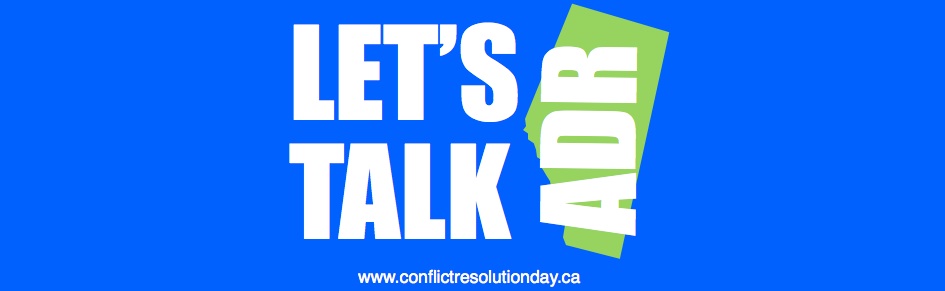 Why We Jump to Conclusions and How to Avoid It Participant WorksheetConflict Resolution Day 2017Scenario 1 Project Paranoia: You attend a team meeting where your manager asks you to take the lead on a project.  Over the next two days your manager then proceeds to check in on you three separate times offering suggestions on the project. The last time you took on a project your manager checked in repeatedly the entire time and ended up completing half of the project. He tells you you’re doing a great job, then suggests a bunch of changes. Exercise #1After hearing the scenario…How does this make you feel?What thoughts do you have about the other person?Response: ________________________________________________________________________________________________________________________________________________________________________________________________________________________________________________________________________________________________________________________________________________________________________________________________________________________________________________________________________________________________________________________________________________________Exercise #2 (Individual Reflection)What is the observable data (what would a video camera capture)?__________________________________________________________________________________________________________________________What is the select data I chose to focus on?__________________________________________________________________________________________________________________________What assumptions am I making?__________________________________________________________________________________________________________________________What conclusion(s) did I come to?__________________________________________________________________________________________________________________________What is my adjusted belief? __________________________________________________________________________________________________________________________What action did I take?__________________________________________________________________________________________________________________________BONUS: What are the pitfalls of jumping to a conclusion?__________________________________________________________________________________________________________________________Exercise #3 (Ask your partner the following questions) and SwitchWhat else could be going on? __________________________________________________________________________________________________________________________What data did I select?__________________________________________________________________________________________________________________________What data did I ignore/avoid?__________________________________________________________________________________________________________________________Seek contrary data (even if you have to make it up). What else might be going on that I didn’t see at all?__________________________________________________________________________________________________________________________Exercise #4 After learning the information today, one thing I will do differently to incorporate my learning is…_________________________________________________________________
_________________________________________________________________